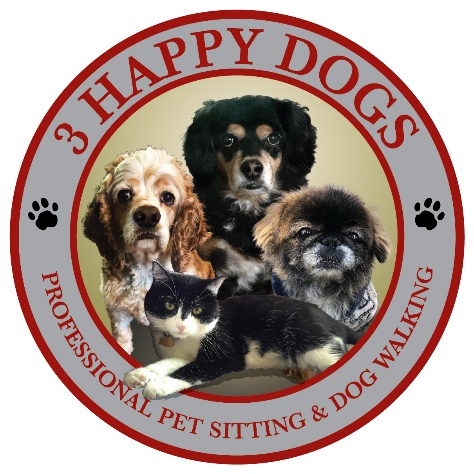 1st Pet Name __________________________________________________________________Type (As in species!) ___________________________________________________________Description ___________________________________________________________________Age __________________ Sex _____________________ Spayed/Neutered? ____________Food/Snack Locations__________________________________________________________Feeding Instructions___________________________________________________________Medications__________________________________________________________________Behaviors to be aware of_______________________________________________________Special care instructions________________________________________________________2nd Pet Name _______________________________________________________________________________Type (As in species!) ___________________________________________________________Description ___________________________________________________________________Age __________________ Sex _____________________ Spayed/Neutered? ______________Food/Snack Locations __________________________________________________________Feeding Instructions___________________________________________________________Medications__________________________________________________________________Behaviors to be aware of _______________________________________________________Special care instructions________________________________________________________3rd Pet Name _________________________________________________________________Type (As in species!) ___________________________________________________________Description___________________________________________________________________Age__________________ Sex _____________________ Spayed/Neutered? ____________Food/Snack Locations__________________________________________________________Feeding Instructions___________________________________________________________Medications__________________________________________________________________Behaviors to be aware of_______________________________________________________Special care instructions________________________________________________________Owner(s) ProfileOwner(s) Name ________________________________________________________________Address______________________________________________________________________  Email Address_______________________ Work Phone_______________________________Home Phone_________________________ Cell Phone______________________________Emergency Contact(s)__________________________________________________________Emergency Contact Phone______________________________________________________Veterinarian__________________________________________________________________Vet Main Phone_______________________________________________________________Vet Address__________________________________________________________________Will a key or garage door code be used? (for safety reasons, do not write garage door code on this form) _________________________________________________________________Does anyone else have access to your home?  _______________________________________Name___________________________________ Phone________________________________	How did you hear about us? _____________________________________________________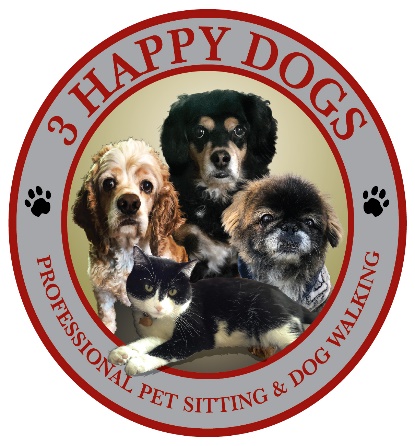 Release for Key/Code on FileI, the undersigned, do hereby authorize Lisa Gustin, owner of 3 Happy Dogs, to retain in her possession the key(s) to my home on file in a locked filing cabinet or safe.  She may use this key/code to access my home to care for my pet(s) or home at my specific request.We may request our key back at any time and it will be returned in a timely manner.Signature _________________________________________ Dated ________________			Pet OwnerPrint____________________________________________			Pet OwnerSignature_________________________________________ Dated _______________			Owner/PresidentThe parties herein agree as follows: 1st animal is $18.00 per a 30 minute visit, $23 for 45 minutes or $28 for an hour visit ALL additional animals are FREE. This includes, but is not limited to walking, playing, loving on, feeding and watering of all animals.  Overnight stays are $75.00 per night, which includes feeding and watering, P.M./A.M. walk, companionship and lots of TLC given to each pet.   Special prices given to this client include the following: ______________________________________________________________Any additional visits will be billed at contracted rate above. Additional services performed shall be paid for the agreed rate of $28.00/hour (I.E. Picking up supplies, meeting repair persons or any services required to care for animals or your home.)Payment is due at time of service unless other arrangements are specified here and agreed upon by both parties.  WE ACCEPT CASH, CHECK, VENMO AND PAYPAL. PLEASE MAKE CHECKS PAYABLE TO 3 HAPPY DOGS, LLC. Pet sitter is authorized to perform care and services as outlined in the service agreement.  Pet Sitter is authorized by signature below to seek emergency veterinary care with release from liabilities related to transportation, treatment, and expense.  Should specified veterinarian be unavailable, Pet Sitter is authorized to approve medical and/or emergency treatment (excluding euthanasia) as recommended by a veterinarian.  Client agrees to reimburse Pet Sitter/Company for expenses incurred. Our Emergency Vets are Care Animal Hospital and Animal Urgent Care. In the event of inclement weather or natural disaster, Pet sitter is entrusted to use best judgment in caring for pet(s).  Pet Sitter/Company will be held harmless for consequences related to such decisions.Pet Sitter agrees to provide the services as stated in this contract in a reliable, caring and trustworthy manner.  In consideration of those services and as express condition thereof, the Client expressly waives and relinquishes any and all claims against said Pet Sitter/Company except those arising from negligence or willful misconduct on the part of the Pet Sitter/Company.Client authorizes Pet Sitter to arrange for another qualified person working on behalf of 3 Happy Dogs, LLC to fulfill responsibilities as set forth in this contract.Pets are to be currently vaccinated.  Should Pet Sitter be bitten or otherwise exposed to any disease or ailment received from Clients animal which has not been properly and currently vaccinated, it will be the Clients’ responsibility to pay all costs and damages incurred by the victim.Pet Sitter/Company reserves the right to terminate this contract due to misinformation on the part of the client or if the pet poses danger to the Pet Sitter or other pets.  Client or Emergency Contact will be contacted if there is any problem and alternatives will be discussed at the time.Signature on this contract authorizes Pet Sitter to take telephone reservations for future service.Key pick-up is available at time of contract signing; any additional pick-ups or returns are billed at the contracted visit rate.  In the event that the key given to the Pet Sitter by Client does not allow access, any and all charges to gain entry are the pet owner’s responsibility.  This contract authorizes the hiring of a locksmith should it be necessary.PLEASE NOTE:  The utmost care will be given in watching both your pet(s) and your home.  However due to the unpredictability of animals, we cannot be responsible for any mishaps of any extra-ordinary nature.  (i.e. biting, furniture damage, accidental death, etc.) or complications in administering medications to the animal.  Nor can we be liable for injury, death, disappearance, or fines of pet(s) with access to the outdoors.I have reviewed this Service Contract for accuracy and understand the contents of this agreement._______________________           __________         ____________________________________               _________Client Signature			Date		3 Happy Dogs Owner Signature: Lisa Gustin		Date